     Finish the Pinyin of the hangman sentence and write down the characters.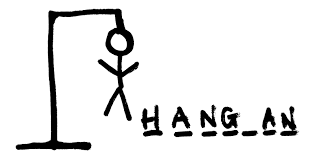 名字：                            月：                  日：1. about places at schoolz                      s                               e            s                            g                        nChinese characters:2. about subjects:                             s                                           g                                              uChinese characters:3. about subjects:w                    h                                z                                                                   nChinese characters:     Finish the Pinyin of the hangman sentence and write down the characters.名字：                            月：                  日：1. about places at schoolz                      s                               e            s                            g                        nChinese characters:2. about subjects:                             s                                           g                                              uChinese characters:3. about subjects:w                    h                                z                                                                   nChinese characters: